Burnaby North Intro Leadership 2017/2018Preamble“If your actions inspire others to dream more, learn more, do more and become more, you are a leader.”                                                         John Quincy AdamsAt the heart of this leadership course is the belief that young people can acquire the knowledge, skills and attitudes to positively affect those around them, their school communities, and beyond. It has also been created to help foster the potential in students and encourage good citizenship with the school borders and beyond.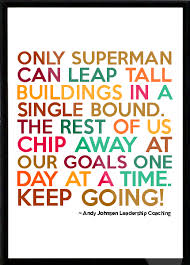 In keeping with this, North Leadership has been designed to be both challenging and (hopefully!) rewarding for its students. A high level of commitment, effort, honesty, positive behaviour and community-mindedness is expected. Students are expected to be reliable, trustworthy, responsible, self-aware, socially responsible, motivated and willing to work independently and in groups.Course StructureLeadership students are expected to do the following:Attend all classes (unless ‘life’ intervenes, in which case good communication with teacher is a must)Plan and run a class/school/community event (one minimum)Participate in out of class activities and events every termParticipate in out of school activities and events every termConnect with other groups/clubs/organizations all yearPositive role modeling for all grades alwaysCourse TopicsThis is not an extensive list, but this class will explore the following and more: Self-Awareness and Personal Growth (What are my values/strengths?)Goal settingLeadership theories and stylesEffective communicationHow to plan/run an event (including marketing, budgeting, approvals, finances, etc.)Collaboration and effective teamworkProblem-solving/conflict resolutionCertifications and trainingPositive impacts on communityMorals and ethicsAssessment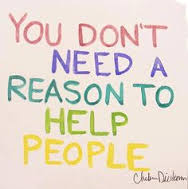 Personal growth and connection to self, peers, school, and community is at the core of Leadership. Improvement over the course of the year of your knowledge, skills and attitude is will be demonstrated through coursework and community service.Your willingness to improve your leadership skills, work with integrity, and follow through on your commitments is key to your success in this course.  In keeping with this, there will be ongoing self, peer and teacher assessment.Assignments 50% (portfolio, performance tasks, journals, reflections, etc.)Participation 50% (class, school and community engagement, service/volunteer           contributions, etc.)Every term you will be meeting with your esteemed leader (Ms. Byrne) to have an interview and present your portfolio. Keep all your work, take pictures, create a video, include your participation and your certifications to use as evidence for this.